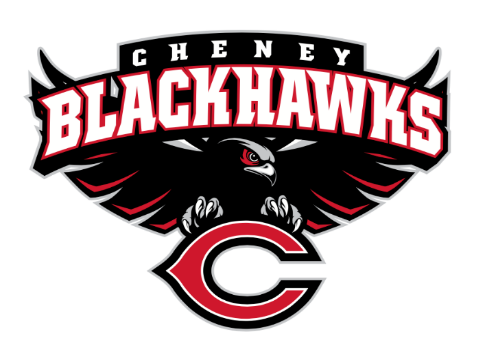 Cheney Blackhawk Booster ClubDecember 7, 2022Booster Club Meeting AgendaThe Cheney Blackhawk Booster Club’s mission is to create the “Blackhawk Home Court Advantage” that inspires students, athletes, coaches, parents and the community to collectively create a positive and spirited atmosphere for all extra-curricular and athletic programs.  We are volunteers who wish to serve and lead by example.  We support through fundraising, stand behind strong moral character and good sportsmanship and promote a winning school spirit by encouraging attendance at all Cheney High School activities.Welcome & Board Intros/Krisann HatchPresident:		Krisann HatchVice President:		Jay EvansCo-Treasurers:		Darcy Magalsky/Kaely RandlesSecretary:		Kim BestThank you to the following sponsors and boosters:Ryan & Anne Vold, Gold Hawk BoostersKrisann Hatch & James Sloan, Gold Hawk BoostersJay & Jen Evans, Hawk BoostersLynnda & Gary Evans, Hawk BoostersPriorities Updates/Krisann HatchEstablishing policies & proceduresConcessions’ RevenueWebsite & Social Media ExposureEstablishing the role of the Parent LiaisonsSponsorships/MembershipsCommittee ReportsConcessions/Shelley WhiteleyWinter Sign-UpsNeed to assign a point person for each home eventWrestling Tourney OfferingsSign-upsBaseball ConcessionsThank you to everyone that came out and helped with the work dayNeed to form a Concessions Committee of 4-5 people for the 2023-24 school yearSocial Media/Communications/Krisann HatchSponsorships/Dave Ittner4 new memberships, noted aboveContinue to consider who you know that can be a sponsorBooster BucksMerchandise/Jay EvansCHS Staff Sales – $1600 in salesCraft Fair Update - $2400 in salesSign-ups for all home events – NEED VOLUNTEERS!Need to form a Merchandise Committee of 2-3 peopleOther items?  Any feedback?Events/OpenFundraising/OpenTreasurer’s Report/Kaely Randles & Darcy MagalskyGrant Requests & Allocated Funds’ RequestGranted:  Tennis – new shedGranted:  Adjustable Rims for the Basketball programAllocated Funds:HOSA – leadership conferenceGood of the OrderAllocated Fund Request process and form created and on the websiteSenior Banners UpdateHall of Fame idea/Coach SlaughterInsurance – updateRV Nuccio, effective 12/6/22Next Meeting: January 4, 2023, 6pm, CHS Commons